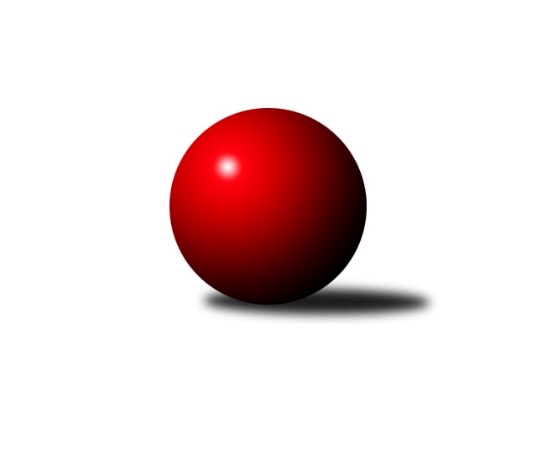 Č.2Ročník 2020/2021	13.9.2020 1. KLZ 2020/2021Statistika 2. kolaTabulka družstev:		družstvo	záp	výh	rem	proh	skore	sety	průměr	body	plné	dorážka	chyby	1.	SKK Náchod	2	2	0	0	13.0 : 3.0 	(33.0 : 15.0)	3290	4	2216	1074	26	2.	KK Slovan Rosice	2	2	0	0	12.0 : 4.0 	(33.5 : 14.5)	3448	4	2276	1172	15	3.	SKK Rokycany	2	2	0	0	11.0 : 5.0 	(28.0 : 20.0)	3349	4	2254	1096	28	4.	KK Blansko	2	1	0	1	9.0 : 7.0 	(25.5 : 22.5)	3203	2	2163	1040	31	5.	KK Slavia Praha	2	1	0	1	8.0 : 8.0 	(26.5 : 21.5)	3401	2	2235	1167	17	6.	KK Konstruktiva Praha 	2	1	0	1	7.0 : 9.0 	(22.5 : 25.5)	3246	2	2215	1031	37	7.	TJ Valašské Meziříčí	2	1	0	1	7.0 : 9.0 	(21.5 : 26.5)	3283	2	2190	1094	27	8.	KK PSJ Jihlava	1	0	0	1	2.0 : 6.0 	(8.0 : 16.0)	3151	0	2163	988	50	9.	TJ Spartak Přerov	1	0	0	1	2.0 : 6.0 	(6.5 : 17.5)	3354	0	2204	1150	31	10.	KK Zábřeh	2	0	0	2	5.0 : 11.0 	(18.0 : 30.0)	3162	0	2144	1018	38	11.	KC Zlín	2	0	0	2	4.0 : 12.0 	(17.0 : 31.0)	3270	0	2208	1062	29.5Tabulka doma:		družstvo	záp	výh	rem	proh	skore	sety	průměr	body	maximum	minimum	1.	SKK Náchod	2	2	0	0	13.0 : 3.0 	(33.0 : 15.0)	3290	4	3299	3280	2.	KK Slavia Praha	1	1	0	0	6.0 : 2.0 	(16.0 : 8.0)	3461	2	3461	3461	3.	KK Slovan Rosice	1	1	0	0	6.0 : 2.0 	(16.0 : 8.0)	3312	2	3312	3312	4.	KK Blansko	1	1	0	0	6.0 : 2.0 	(16.0 : 8.0)	3301	2	3301	3301	5.	SKK Rokycany	1	1	0	0	6.0 : 2.0 	(14.0 : 10.0)	3463	2	3463	3463	6.	TJ Valašské Meziříčí	1	1	0	0	6.0 : 2.0 	(13.5 : 10.5)	3372	2	3372	3372	7.	KK Konstruktiva Praha 	1	1	0	0	5.0 : 3.0 	(14.5 : 9.5)	3159	2	3159	3159	8.	KC Zlín	0	0	0	0	0.0 : 0.0 	(0.0 : 0.0)	0	0	0	0	9.	KK PSJ Jihlava	0	0	0	0	0.0 : 0.0 	(0.0 : 0.0)	0	0	0	0	10.	KK Zábřeh	1	0	0	1	3.0 : 5.0 	(10.0 : 14.0)	3169	0	3169	3169	11.	TJ Spartak Přerov	1	0	0	1	2.0 : 6.0 	(6.5 : 17.5)	3354	0	3354	3354Tabulka venku:		družstvo	záp	výh	rem	proh	skore	sety	průměr	body	maximum	minimum	1.	KK Slovan Rosice	1	1	0	0	6.0 : 2.0 	(17.5 : 6.5)	3584	2	3584	3584	2.	SKK Rokycany	1	1	0	0	5.0 : 3.0 	(14.0 : 10.0)	3235	2	3235	3235	3.	TJ Spartak Přerov	0	0	0	0	0.0 : 0.0 	(0.0 : 0.0)	0	0	0	0	4.	SKK Náchod	0	0	0	0	0.0 : 0.0 	(0.0 : 0.0)	0	0	0	0	5.	KK Blansko	1	0	0	1	3.0 : 5.0 	(9.5 : 14.5)	3105	0	3105	3105	6.	KK Slavia Praha	1	0	0	1	2.0 : 6.0 	(10.5 : 13.5)	3341	0	3341	3341	7.	KK Konstruktiva Praha 	1	0	0	1	2.0 : 6.0 	(8.0 : 16.0)	3332	0	3332	3332	8.	KK Zábřeh	1	0	0	1	2.0 : 6.0 	(8.0 : 16.0)	3155	0	3155	3155	9.	KK PSJ Jihlava	1	0	0	1	2.0 : 6.0 	(8.0 : 16.0)	3151	0	3151	3151	10.	TJ Valašské Meziříčí	1	0	0	1	1.0 : 7.0 	(8.0 : 16.0)	3194	0	3194	3194	11.	KC Zlín	2	0	0	2	4.0 : 12.0 	(17.0 : 31.0)	3270	0	3351	3188Tabulka podzimní části:		družstvo	záp	výh	rem	proh	skore	sety	průměr	body	doma	venku	1.	SKK Náchod	2	2	0	0	13.0 : 3.0 	(33.0 : 15.0)	3290	4 	2 	0 	0 	0 	0 	0	2.	KK Slovan Rosice	2	2	0	0	12.0 : 4.0 	(33.5 : 14.5)	3448	4 	1 	0 	0 	1 	0 	0	3.	SKK Rokycany	2	2	0	0	11.0 : 5.0 	(28.0 : 20.0)	3349	4 	1 	0 	0 	1 	0 	0	4.	KK Blansko	2	1	0	1	9.0 : 7.0 	(25.5 : 22.5)	3203	2 	1 	0 	0 	0 	0 	1	5.	KK Slavia Praha	2	1	0	1	8.0 : 8.0 	(26.5 : 21.5)	3401	2 	1 	0 	0 	0 	0 	1	6.	KK Konstruktiva Praha 	2	1	0	1	7.0 : 9.0 	(22.5 : 25.5)	3246	2 	1 	0 	0 	0 	0 	1	7.	TJ Valašské Meziříčí	2	1	0	1	7.0 : 9.0 	(21.5 : 26.5)	3283	2 	1 	0 	0 	0 	0 	1	8.	KK PSJ Jihlava	1	0	0	1	2.0 : 6.0 	(8.0 : 16.0)	3151	0 	0 	0 	0 	0 	0 	1	9.	TJ Spartak Přerov	1	0	0	1	2.0 : 6.0 	(6.5 : 17.5)	3354	0 	0 	0 	1 	0 	0 	0	10.	KK Zábřeh	2	0	0	2	5.0 : 11.0 	(18.0 : 30.0)	3162	0 	0 	0 	1 	0 	0 	1	11.	KC Zlín	2	0	0	2	4.0 : 12.0 	(17.0 : 31.0)	3270	0 	0 	0 	0 	0 	0 	2Tabulka jarní části:		družstvo	záp	výh	rem	proh	skore	sety	průměr	body	doma	venku	1.	KK Slavia Praha	0	0	0	0	0.0 : 0.0 	(0.0 : 0.0)	0	0 	0 	0 	0 	0 	0 	0 	2.	KK PSJ Jihlava	0	0	0	0	0.0 : 0.0 	(0.0 : 0.0)	0	0 	0 	0 	0 	0 	0 	0 	3.	KK Konstruktiva Praha 	0	0	0	0	0.0 : 0.0 	(0.0 : 0.0)	0	0 	0 	0 	0 	0 	0 	0 	4.	KC Zlín	0	0	0	0	0.0 : 0.0 	(0.0 : 0.0)	0	0 	0 	0 	0 	0 	0 	0 	5.	SKK Náchod	0	0	0	0	0.0 : 0.0 	(0.0 : 0.0)	0	0 	0 	0 	0 	0 	0 	0 	6.	SKK Rokycany	0	0	0	0	0.0 : 0.0 	(0.0 : 0.0)	0	0 	0 	0 	0 	0 	0 	0 	7.	KK Blansko	0	0	0	0	0.0 : 0.0 	(0.0 : 0.0)	0	0 	0 	0 	0 	0 	0 	0 	8.	TJ Valašské Meziříčí	0	0	0	0	0.0 : 0.0 	(0.0 : 0.0)	0	0 	0 	0 	0 	0 	0 	0 	9.	KK Zábřeh	0	0	0	0	0.0 : 0.0 	(0.0 : 0.0)	0	0 	0 	0 	0 	0 	0 	0 	10.	TJ Spartak Přerov	0	0	0	0	0.0 : 0.0 	(0.0 : 0.0)	0	0 	0 	0 	0 	0 	0 	0 	11.	KK Slovan Rosice	0	0	0	0	0.0 : 0.0 	(0.0 : 0.0)	0	0 	0 	0 	0 	0 	0 	0 Zisk bodů pro družstvo:		jméno hráče	družstvo	body	zápasy	v %	dílčí body	sety	v %	1.	Olga Hejhalová 	KK Slavia Praha  	2.0	/	2	(100%)	8	/	8	(100%)	2.	Šárka Majerová 	SKK Náchod  	2.0	/	2	(100%)	7	/	8	(88%)	3.	Michaela Provazníková 	SKK Rokycany  	2.0	/	2	(100%)	7	/	8	(88%)	4.	Natálie Topičová 	KK Slovan Rosice  	2.0	/	2	(100%)	7	/	8	(88%)	5.	Aneta Ondovčáková 	KK Slovan Rosice  	2.0	/	2	(100%)	5.5	/	8	(69%)	6.	Jitka Killarová 	KK Zábřeh  	2.0	/	2	(100%)	5	/	8	(63%)	7.	Lenka Kalová 	KK Blansko  	2.0	/	2	(100%)	5	/	8	(63%)	8.	Linda Lidman 	SKK Rokycany  	2.0	/	2	(100%)	4	/	8	(50%)	9.	Markéta Vlčková 	TJ Valašské Meziříčí  	2.0	/	2	(100%)	4	/	8	(50%)	10.	Jana Čiháková 	KK Konstruktiva Praha   	2.0	/	2	(100%)	4	/	8	(50%)	11.	Alena Kantnerová 	KK Slovan Rosice  	1.0	/	2	(50%)	6	/	8	(75%)	12.	Eliška Boučková 	SKK Náchod  	1.0	/	2	(50%)	6	/	8	(75%)	13.	Terezie Krákorová 	SKK Rokycany  	1.0	/	2	(50%)	5	/	8	(63%)	14.	Nikola Portyšová 	SKK Náchod  	1.0	/	2	(50%)	5	/	8	(63%)	15.	Naděžda Novotná 	KK Konstruktiva Praha   	1.0	/	2	(50%)	5	/	8	(63%)	16.	Lucie Vaverková 	KK Slovan Rosice  	1.0	/	2	(50%)	4.5	/	8	(56%)	17.	Zdeňka Ševčíková 	KK Blansko  	1.0	/	2	(50%)	4.5	/	8	(56%)	18.	Lucie Nevřivová 	KK Blansko  	1.0	/	1	(100%)	4	/	4	(100%)	19.	Anna Štraufová 	KK Slovan Rosice  	1.0	/	1	(100%)	4	/	4	(100%)	20.	Lucie Šťastná 	TJ Valašské Meziříčí  	1.0	/	1	(100%)	4	/	4	(100%)	21.	Karoline Utikalová 	SKK Rokycany  	1.0	/	1	(100%)	4	/	4	(100%)	22.	Nikola Tatoušková 	KK Slovan Rosice  	1.0	/	1	(100%)	4	/	4	(100%)	23.	Marie Chlumská 	KK Konstruktiva Praha   	1.0	/	2	(50%)	4	/	8	(50%)	24.	Michaela Matlachová 	KC Zlín  	1.0	/	2	(50%)	4	/	8	(50%)	25.	Eva Wendl 	KK Blansko  	1.0	/	2	(50%)	4	/	8	(50%)	26.	Vladimíra Malinská 	KK Slavia Praha  	1.0	/	2	(50%)	4	/	8	(50%)	27.	Klára Tobolová 	TJ Valašské Meziříčí  	1.0	/	2	(50%)	4	/	8	(50%)	28.	Helena Daňková 	KK Blansko  	1.0	/	2	(50%)	4	/	8	(50%)	29.	Lenka Kubová 	KK Zábřeh  	1.0	/	2	(50%)	3.5	/	8	(44%)	30.	Romana Švubová 	KK Zábřeh  	1.0	/	2	(50%)	3.5	/	8	(44%)	31.	Lenka Findejsová 	SKK Rokycany  	1.0	/	1	(100%)	3	/	4	(75%)	32.	Adéla Víšová 	SKK Náchod  	1.0	/	1	(100%)	3	/	4	(75%)	33.	Kateřina Majerová 	SKK Náchod  	1.0	/	1	(100%)	3	/	4	(75%)	34.	Natálie Součková 	KK Blansko  	1.0	/	1	(100%)	3	/	4	(75%)	35.	Natálie Trochtová 	KC Zlín  	1.0	/	1	(100%)	3	/	4	(75%)	36.	Kateřina Fajdeková 	TJ Spartak Přerov  	1.0	/	1	(100%)	3	/	4	(75%)	37.	Michaela Kučerová 	KK Slavia Praha  	1.0	/	1	(100%)	3	/	4	(75%)	38.	Nikola Tobolová 	TJ Valašské Meziříčí  	1.0	/	2	(50%)	3	/	8	(38%)	39.	Nina Brožková 	SKK Náchod  	1.0	/	2	(50%)	3	/	8	(38%)	40.	Bohdana Jankových 	KC Zlín  	1.0	/	2	(50%)	3	/	8	(38%)	41.	Šárka Marková 	KK Slavia Praha  	1.0	/	2	(50%)	3	/	8	(38%)	42.	Lenka Horňáková 	KK Zábřeh  	1.0	/	2	(50%)	3	/	8	(38%)	43.	Anna Mašlaňová 	TJ Spartak Přerov  	1.0	/	1	(100%)	2.5	/	4	(63%)	44.	Helena Gruszková 	KK Slavia Praha  	1.0	/	1	(100%)	2.5	/	4	(63%)	45.	Šárka Dvořáková 	KK PSJ Jihlava  	1.0	/	1	(100%)	2	/	4	(50%)	46.	Martina Starecki 	KK Konstruktiva Praha   	1.0	/	1	(100%)	2	/	4	(50%)	47.	Jana Braunová 	KK PSJ Jihlava  	1.0	/	1	(100%)	2	/	4	(50%)	48.	Dita Trochtová 	KC Zlín  	1.0	/	2	(50%)	2	/	8	(25%)	49.	Ivana Marančáková 	TJ Valašské Meziříčí  	0.0	/	2	(0%)	3.5	/	8	(44%)	50.	Ivana Kaanová 	KK Slavia Praha  	0.0	/	2	(0%)	3	/	8	(38%)	51.	Martina Zimáková 	KC Zlín  	0.0	/	2	(0%)	3	/	8	(38%)	52.	Vlasta Kohoutová 	KK Slavia Praha  	0.0	/	2	(0%)	3	/	8	(38%)	53.	Naděžda Dobešová 	KK Slovan Rosice  	0.0	/	2	(0%)	2.5	/	8	(31%)	54.	Hana Kovářová 	KK Konstruktiva Praha   	0.0	/	1	(0%)	2	/	4	(50%)	55.	Karolína Derahová 	KK PSJ Jihlava  	0.0	/	1	(0%)	2	/	4	(50%)	56.	Pavla Čípová 	TJ Valašské Meziříčí  	0.0	/	1	(0%)	2	/	4	(50%)	57.	Petra Najmanová 	KK Konstruktiva Praha   	0.0	/	1	(0%)	2	/	4	(50%)	58.	Daniela Pochylová 	SKK Rokycany  	0.0	/	1	(0%)	2	/	4	(50%)	59.	Edita Koblížková 	KK Konstruktiva Praha   	0.0	/	1	(0%)	2	/	4	(50%)	60.	Dana Wiedermannová 	KK Zábřeh  	0.0	/	2	(0%)	2	/	8	(25%)	61.	Dana Musilová 	KK Blansko  	0.0	/	1	(0%)	1	/	4	(25%)	62.	Eva Rosendorfská 	KK PSJ Jihlava  	0.0	/	1	(0%)	1	/	4	(25%)	63.	Michaela Beňová 	TJ Spartak Přerov  	0.0	/	1	(0%)	1	/	4	(25%)	64.	Veronika Horková 	SKK Rokycany  	0.0	/	1	(0%)	1	/	4	(25%)	65.	Šárka Vacková 	KK PSJ Jihlava  	0.0	/	1	(0%)	1	/	4	(25%)	66.	Adriana Svobodová 	KC Zlín  	0.0	/	1	(0%)	1	/	4	(25%)	67.	Dana Uhříková 	TJ Valašské Meziříčí  	0.0	/	2	(0%)	1	/	8	(13%)	68.	Marcela Balvínová 	KK Zábřeh  	0.0	/	2	(0%)	1	/	8	(13%)	69.	Lenka Menšíková 	KC Zlín  	0.0	/	2	(0%)	1	/	8	(13%)	70.	Tereza Chlumská 	KK Konstruktiva Praha   	0.0	/	1	(0%)	0	/	4	(0%)	71.	Zuzana Machalová 	TJ Spartak Přerov  	0.0	/	1	(0%)	0	/	4	(0%)	72.	Simona Koutníková 	SKK Rokycany  	0.0	/	1	(0%)	0	/	4	(0%)	73.	Pavlína Procházková 	TJ Spartak Přerov  	0.0	/	1	(0%)	0	/	4	(0%)	74.	Barbora Janyšková 	TJ Spartak Přerov  	0.0	/	1	(0%)	0	/	4	(0%)	75.	Naděžda Musilová 	KK Blansko  	0.0	/	1	(0%)	0	/	4	(0%)Průměry na kuželnách:		kuželna	průměr	plné	dorážka	chyby	výkon na hráče	1.	TJ Spartak Přerov, 1-6	3469	2265	1204	21.5	(578.2)	2.	SKK Rokycany, 1-4	3407	2275	1131	27.5	(567.8)	3.	SK Žižkov Praha, 1-4	3396	2269	1127	26.5	(566.1)	4.	TJ Valašské Meziříčí, 1-4	3356	2225	1131	25.0	(559.4)	5.	SKK Nachod, 1-4	3240	2192	1047	25.8	(540.0)	6.	KK Slovan Rosice, 1-4	3233	2192	1041	31.5	(538.9)	7.	KK Blansko, 1-6	3226	2195	1030	37.0	(537.7)	8.	KK Zábřeh, 1-4	3202	2161	1040	33.0	(533.7)	9.	KK Konstruktiva Praha, 1-6	3132	2114	1018	35.5	(522.0)	10.	- volno -, 1-4	0	0	0	0.0	(0.0)Nejlepší výkony na kuželnách:TJ Spartak Přerov, 1-6KK Slovan Rosice 	3584	2. kolo	Natálie Topičová 	KK Slovan Rosice 	647	2. koloTJ Spartak Přerov 	3354	2. kolo	Kateřina Fajdeková 	TJ Spartak Přerov 	622	2. kolo		. kolo	Nikola Tatoušková 	KK Slovan Rosice 	614	2. kolo		. kolo	Alena Kantnerová 	KK Slovan Rosice 	599	2. kolo		. kolo	Naděžda Dobešová 	KK Slovan Rosice 	596	2. kolo		. kolo	Anna Mašlaňová 	TJ Spartak Přerov 	579	2. kolo		. kolo	Aneta Ondovčáková 	KK Slovan Rosice 	566	2. kolo		. kolo	Lucie Vaverková 	KK Slovan Rosice 	562	2. kolo		. kolo	Pavlína Procházková 	TJ Spartak Přerov 	546	2. kolo		. kolo	Zuzana Machalová 	TJ Spartak Přerov 	544	2. koloSKK Rokycany, 1-4SKK Rokycany 	3463	1. kolo	Karoline Utikalová 	SKK Rokycany 	615	1. koloKC Zlín 	3351	1. kolo	Linda Lidman 	SKK Rokycany 	591	1. kolo		. kolo	Michaela Matlachová 	KC Zlín 	589	1. kolo		. kolo	Martina Zimáková 	KC Zlín 	588	1. kolo		. kolo	Dita Trochtová 	KC Zlín 	585	1. kolo		. kolo	Michaela Provazníková 	SKK Rokycany 	575	1. kolo		. kolo	Terezie Krákorová 	SKK Rokycany 	566	1. kolo		. kolo	Simona Koutníková 	SKK Rokycany 	562	1. kolo		. kolo	Lenka Findejsová 	SKK Rokycany 	554	1. kolo		. kolo	Bohdana Jankových 	KC Zlín 	548	1. koloSK Žižkov Praha, 1-4KK Slavia Praha 	3461	1. kolo	Michaela Kučerová 	KK Slavia Praha 	605	1. koloKK Konstruktiva Praha  	3332	1. kolo	Šárka Marková 	KK Slavia Praha 	596	1. kolo		. kolo	Olga Hejhalová 	KK Slavia Praha 	579	1. kolo		. kolo	Martina Starecki 	KK Konstruktiva Praha  	574	1. kolo		. kolo	Vladimíra Malinská 	KK Slavia Praha 	566	1. kolo		. kolo	Marie Chlumská 	KK Konstruktiva Praha  	565	1. kolo		. kolo	Jana Čiháková 	KK Konstruktiva Praha  	563	1. kolo		. kolo	Vlasta Kohoutová 	KK Slavia Praha 	562	1. kolo		. kolo	Naděžda Novotná 	KK Konstruktiva Praha  	562	1. kolo		. kolo	Ivana Kaanová 	KK Slavia Praha 	553	1. koloTJ Valašské Meziříčí, 1-4TJ Valašské Meziříčí 	3372	2. kolo	Olga Hejhalová 	KK Slavia Praha 	627	2. koloKK Slavia Praha 	3341	2. kolo	Lucie Šťastná 	TJ Valašské Meziříčí 	583	2. kolo		. kolo	Markéta Vlčková 	TJ Valašské Meziříčí 	576	2. kolo		. kolo	Nikola Tobolová 	TJ Valašské Meziříčí 	565	2. kolo		. kolo	Klára Tobolová 	TJ Valašské Meziříčí 	565	2. kolo		. kolo	Vladimíra Malinská 	KK Slavia Praha 	561	2. kolo		. kolo	Šárka Marková 	KK Slavia Praha 	555	2. kolo		. kolo	Helena Gruszková 	KK Slavia Praha 	549	2. kolo		. kolo	Ivana Marančáková 	TJ Valašské Meziříčí 	546	2. kolo		. kolo	Dana Uhříková 	TJ Valašské Meziříčí 	537	2. koloSKK Nachod, 1-4SKK Náchod 	3299	2. kolo	Nikola Portyšová 	SKK Náchod 	578	2. koloSKK Náchod 	3280	1. kolo	Šárka Majerová 	SKK Náchod 	562	1. koloTJ Valašské Meziříčí 	3194	1. kolo	Aneta Cvejnová 	SKK Náchod 	558	2. koloKC Zlín 	3188	2. kolo	Nina Brožková 	SKK Náchod 	557	1. kolo		. kolo	Markéta Vlčková 	TJ Valašské Meziříčí 	554	1. kolo		. kolo	Natálie Trochtová 	KC Zlín 	553	2. kolo		. kolo	Aneta Cvejnová 	SKK Náchod 	553	1. kolo		. kolo	Šárka Majerová 	SKK Náchod 	551	2. kolo		. kolo	Bohdana Jankových 	KC Zlín 	550	2. kolo		. kolo	Eliška Boučková 	SKK Náchod 	548	2. koloKK Slovan Rosice, 1-4KK Slovan Rosice 	3312	1. kolo	Natálie Topičová 	KK Slovan Rosice 	580	1. koloKK Zábřeh 	3155	1. kolo	Anna Štraufová 	KK Slovan Rosice 	567	1. kolo		. kolo	Lenka Kubová 	KK Zábřeh 	565	1. kolo		. kolo	Aneta Ondovčáková 	KK Slovan Rosice 	550	1. kolo		. kolo	Naděžda Dobešová 	KK Slovan Rosice 	548	1. kolo		. kolo	Lucie Vaverková 	KK Slovan Rosice 	536	1. kolo		. kolo	Marcela Balvínová 	KK Zábřeh 	536	1. kolo		. kolo	Romana Švubová 	KK Zábřeh 	535	1. kolo		. kolo	Jitka Killarová 	KK Zábřeh 	533	1. kolo		. kolo	Alena Kantnerová 	KK Slovan Rosice 	531	1. koloKK Blansko, 1-6KK Blansko 	3301	1. kolo	Šárka Dvořáková 	KK PSJ Jihlava 	585	1. koloKK PSJ Jihlava 	3151	1. kolo	Zdeňka Ševčíková 	KK Blansko 	575	1. kolo		. kolo	Jana Braunová 	KK PSJ Jihlava 	569	1. kolo		. kolo	Lucie Nevřivová 	KK Blansko 	561	1. kolo		. kolo	Natálie Součková 	KK Blansko 	549	1. kolo		. kolo	Lenka Kalová 	KK Blansko 	542	1. kolo		. kolo	Eva Wendl 	KK Blansko 	541	1. kolo		. kolo	Helena Daňková 	KK Blansko 	533	1. kolo		. kolo	Karolína Derahová 	KK PSJ Jihlava 	527	1. kolo		. kolo	Eva Rosendorfská 	KK PSJ Jihlava 	502	1. koloKK Zábřeh, 1-4SKK Rokycany 	3235	2. kolo	Jitka Killarová 	KK Zábřeh 	572	2. koloKK Zábřeh 	3169	2. kolo	Michaela Provazníková 	SKK Rokycany 	569	2. kolo		. kolo	Veronika Horková 	SKK Rokycany 	562	2. kolo		. kolo	Terezie Krákorová 	SKK Rokycany 	558	2. kolo		. kolo	Lenka Kubová 	KK Zábřeh 	538	2. kolo		. kolo	Romana Švubová 	KK Zábřeh 	534	2. kolo		. kolo	Lenka Horňáková 	KK Zábřeh 	533	2. kolo		. kolo	Daniela Pochylová 	SKK Rokycany 	528	2. kolo		. kolo	Karoline Utikalová 	SKK Rokycany 	516	2. kolo		. kolo	Marcela Balvínová 	KK Zábřeh 	502	2. koloKK Konstruktiva Praha, 1-6KK Konstruktiva Praha  	3159	2. kolo	Naděžda Novotná 	KK Konstruktiva Praha  	570	2. koloKK Blansko 	3105	2. kolo	Eva Wendl 	KK Blansko 	554	2. kolo		. kolo	Edita Koblížková 	KK Konstruktiva Praha  	537	2. kolo		. kolo	Zdeňka Ševčíková 	KK Blansko 	535	2. kolo		. kolo	Jana Čiháková 	KK Konstruktiva Praha  	530	2. kolo		. kolo	Lenka Kalová 	KK Blansko 	518	2. kolo		. kolo	Hana Kovářová 	KK Konstruktiva Praha  	515	2. kolo		. kolo	Dana Musilová 	KK Blansko 	509	2. kolo		. kolo	Helena Daňková 	KK Blansko 	507	2. kolo		. kolo	Marie Chlumská 	KK Konstruktiva Praha  	504	2. kolo- volno -, 1-4Četnost výsledků:	7.0 : 1.0	1x	6.0 : 2.0	6x	5.0 : 3.0	1x	3.0 : 5.0	1x	2.0 : 6.0	1x